МУНИЦИПАЛЬНОЕ КАЗЕННОЕ ОБРАЗОВАТЕЛЬНОЕ УЧРЕЖДЕНИЕ «Арада-Чуглинская СОШ»
Урок по информатике и ИКТТема: "Создание электронной почты на открытых  интернет - порталах "Абдулаев Магомед Исаевичучитель информатики и ИКТ2014 годУрок по информатике и ИКТ.Тема: "Создание электронной почты на открытых  интернет - порталах "Образовательная:Сформировать представление об информационном обществе и месте телекоммуникаций в этом обществе;Сформировать представление об имеющихся ресурсах сети Интернет;Воспитательная: Воспитать коммуникативные свойства личности;Повысить активность обучающихся на уроке;Воспитать сетевую этику;Воспитывать внимание, ответственность за выполнение поставленной задачи.Развивающая: Развитие познавательного интереса, алгоритмического мышления, памяти, навыков, самостоятельности работы на компьютере;Сформировать познавательный интерес;Развить навыки общения в сети;Освоить принципы создания электронных ящиков, уметь отправлять информацию в почтовых серверах.Тип урока: урок-объяснение нового материала с элементами практикума (урок комплексного применения знаний)Знания и умения: Знать алгоритм создания электронной почты;Уметь применять электронную почту посредством ведения личной переписки и работы с некоторыми информационными ресурсами Интернета.Реквизит и оборудование: Индивидуальный раздаточный материал: технологическая карта,  инструкция по охране труда и технике безопасности;Технические средства обучения: ПК, мультимедийная установка, презентация.Место проведение: аудитория 2-5__группа_1ПАРОрганизационный момент.Приветствие.Проверка отсутствующих.Проверка готовности к уроку.Проверка домашнего задания.  Прежде, чем начать сегодняшний урок, повторим предыдущий материал, который нам понадобится для изучения новой темы.Выполним тест по пройденному материалу на тему: «Информационно-коммуникационные технологии  работы в компьютерной сети». (Приложение 1)Изучение нового материала.Актуализация знаний. Вступительное слово преподавателя.Сегодня мы проделаем работу по созданию и использованию электронной почты.К концу занятия вы должны научиться создавать электронную почту, вести переписку, пользоваться информационными ресурсами Интернета. Как это делать, я постараюсь вас сегодня научить.- Как будет построен наш урок!?Повторим предыдущий материал, который нам понадобится для изучения новой темы.Затем я расскажу вам, как создать электронную почту.Для закрепления материала вам будет предложена практическая работа по новой теме: «Создание электронной почты на открытых интернет-порталах», за которую каждый получит оценку.В конце урока подведем итоги за выполненную практическую работу.Слайд 1Письма, написанные от руки, теперь уже выглядяткак поздравления из прошлого века.Tорнтон Уайлдер, американский писательСлайд 2Сегодня мы с вами познакомимся  с наиболее современной, удобной, универсальной системой связи, информационной услугой, которую предоставляет нам глобальная сеть Интернет - “Электронной почтой”, именно с ней кто-то познакомится впервые, кто-то о ней пополнит свои знания и мы в ходе сегодняшнего урока должны ответить на следующие вопросы:Как зарегистрировать электронный ящик в сети?Как принимать и передавать информацию? Каковы возможности и функционирование электронной почты? Открываем рабочие тетради.Записываем число и тему урока: «Создание электронной почты».Слово преподавателя.Электронная почта- e-mail –это наиболее старая и одна из самых массовых служб Сети. Ее назначение – поддержка обмена письмами между пользователями. Электронная почта уже стала неотъемлемым средством делового и личного общения.  Широкую популярность электронная почта завоевала потому, что имеет несколько серьезных преимуществ перед обычной почтой. Как вы думаете, что это за преимущества?Слайд 3  (Письмо по обычной почте идёт дни и недели, а письмо, посланное по электронной почте, передаётся за несколько десятков секунд или, за несколько часов. Не надо покупать бумагу, конверт, марки. Также электронное письмо может содержать ещё и  программы, графику, звук.)Преимущества:скорость пересылки сообщений;электронное письмо может содержать не только текст, но и вложенные файлы;рассылка сообщений сразу нескольким абонентам;рассылка сообщений на несколько адресов;включение автоответчика на приходящие письма и возможность автоматически отсылать ответ;создание правил для выполнения определенных действий с однотипными сообщениями. Чтобы обмениваться письмами, необходимо  иметь  выполненными ряд  условий.Как  вы  думаете  какие?Слайд 4Условия: Подключение  компьютера к сети  Интернет;Наличие программы  для  работы с электронной  почтой (почтовой  программы  или  браузера);Наличие  почтового  ящика;Уметь отправлять  и  проверять  наличие  почты.Первые  два  условия  у  нас  выполнены.  В  качестве   программы  будем  использовать  браузеры.Слайд 5Итак, для того, чтобы пользоваться услугами электронной почты, нужно зарегистрировать почтовый ящик  на одном из почтовых серверов в Internet. В настоящее время огромное количество Internet – серверов предоставляют бесплатные услуги электронной почты с доступом через Web-интерфейс. Назовем лишь некоторые из них:• mail.ru• yandex.ru• rambler.ru• google.ruСлайд 6Для того чтобы начать процедуру регистрации, нужно зайти на один из этих сайтов (или любой другой, предоставляющий услуги электронной почты) с помощью браузера и на Web-странице найти гиперссылку, которая открывает страницу Web-доступа к почте. Процедура регистрации обычно проста и состоит из вопросов, ответив на которые пользователь получает личный электронный почтовый ящик с уникальным адресом.Слайд 7Адрес электронного почтового ящика состоит из 2 частей, разделенных знаком @: user_name@server_name.Первая часть почтового адреса (user _name — имя пользователя) имеет произвольный характер и задается самим пользователем при регистрации почтового ящика. Вторая часть (server_name — имя сервера) является доменным именем почтового сервера, на котором пользователь зарегистрировал свой почтовый ящик.Слайд 8Открываем  стартовую страницу поискового сервера Яндекс в браузере. Для этого нужно в адресную строку браузера ввести адрес: yandex.ru. В верхнем правом углу стартовой страницы, которая отобразится в окне браузера, есть гиперссылка «Войти в почту».Слайд 9Ссылка "Заведите почту на Яндексе" открывает окно регистрации почтового ящика.  Первый шаг процедуры регистрации электронного почтового ящика — ввод логина. Каждый почтовый сервер предъявляет различные требования к тому, каким должен быть логин, поэтому внимательно прочитайте рекомендации.Слайд 10После того, как уникальность логина подтверждена, вам предлагается заполнить другие поля формы для вашей дальнейшей идентификации. Наиболее важным является пароль: его должно быть легко запомнить вам и сложно угадать постороннему человеку. Пароль (password) - уникальная комбинация символов.Слайд 11Контрольный вопрос -  еще один способ идентификации пользователя сервером. Если вы все-таки забыли пароль, сервер позволит задать новый пароль для вашего почтового ящика, если вы правильно ответите на контрольный вопрос.В конце процедуры регистрации можно увидеть итоговую информацию о зарегистрированном аккаунте (учетной записи).Слайд 12Итак, почтовый ящик создан, можно осуществлять переписку. Введя логин и пароль, пользователь попадает в рабочее пространство своего электронного почтового ящика. Теперь вы можете воспользоваться возможностями электронной почты. Слева находится панель, где перечислены все имеющиеся папки, в которых пользователь может хранить свои сообщения. Содержимое выбранной папки отображается в виде списка в рабочей области.Полученные письма хранятся в папке Входящие. Письма, написанные вами и отправленные адресатам, помещаются в папку Отправленные.Папка Удаленные — это мусорная корзина, куда перемещаются удаленные письма. В папку Спам почтовый сервер помещает входящие сообщения, содержащие рекламу. Недописанные письма можно хранить в папке Черновики.В поле От кого пользователь указывает свой электронный почтовый адрес, в поле Кому - адрес получателя (или несколько, если одно и то же письмо нужно послать нескольким людям). Поле Копия и Скрытая могут оставаться пустыми, там помещаются адреса, по которым нужно отправить копии письма. В поле Тема обязательно укажите тему сообщения, именно тему видит получатель в списке полученных писем. К письму можно прикрепить файл. Для этого нажмите кнопку Обзор и выберите в своей файловой системе нужный файл с помощью открывшегося окна При общении по электронной почте необходимо соблюдать правила этикета. Практическая часть. Техника безопасности.Приступая к работе  за компьютером, нам необходимо вспомнить технику безопасности и правила поведения в кабинете информатики и ИКТ, которая  есть у каждого перед глазами. Каждый называет по одному правилу, повторяться нельзя.Итак, начинаем. Примерный план ответа:1. Без разрешения преподавателя в аудиторию не входить.2. На перемене всем выходить из аудитории.3. С булочками, фруктами в аудиторию не входить.4. Садиться строго на отведенное место.5. Запрещается трогать руками разъемы, экран и тыльную сторону ПК.6. Приступать к работе на компьютере только с разрешения преподавателя.7. Немедленно прекратить работу при поломке ПК.8. Сидеть на расстоянии от экрана не менее 60-70 см.9. и так далее.- Молодцы! План практической работы «Создание электронного адреса»На каждом рабочем месте есть технологические карты по выполнению практических заданий. Вам необходимо выполнить три задания, правильность выполнения каждого будет проверено и оценено. Технологическая  карта содержит подробный алгоритм  и схемы выполнения каждого задания. Приступаем к работе.Для создания нового электронного почтового ящика нужно выполнить следующие действия:Установить соединение с Интернет. «Зайти» на сайт почтового сервера, например, www.mail.ru, www.google.com, www.rambler.ru, www.yandex.ru. В разделе «Почта» щелкнуть ссылку «Регистрация» или «Завести почтовый ящик». Заполнить анкету, в которой нужно придумать имя почтового ящика, ввести свои персональные данные, пароль доступа к ящику и т.д. В ходе регистрации часто случается, что имя, выбранное вами для ящика, уже используется на этом сервере. В этом случае нужно выбрать из предложенных или придумать самому другое имя. После того, как ящик создан, рекомендуется записать в сохранном месте его адрес и пароль.Оценки за урок (комментированием).- Молодцы! Все справились с работой!Общее подведение итогов по занятию. Слово преподавателя:Сегодня  мы познакомились с информационной услугой Интернета, каждый из вас зарегистрировал свой электронный ящик в сети.Научились создавать, отправлять  и принимать информацию. Узнали возможности и функционирование электронной почты.А теперь запишем домашнее задание: повторить материал, изученный на уроке; подготовить и отправить на мою электронную почту:прайс-лист на парикмахерские услуги (вспомните правила оформление прайс-листа);поздравительную открытку на тему «День информатики»В заключение    урока я хочу пожелать, чтобы вы, работая за  компьютером, всегда выполняли правила техники безопасности, следили за своим здоровьем.Урок окончен. Спасибо за работу.ОК 1Понимать сущность и социальную значимость своей будущей профессии, проявлять к ней устойчивый интерес. Расширить и углубить теоретические знания по информатике и ИКТ. Развить практические навыки.ОК 2Организовывать собственную деятельность, выбирать типовые методы и способы выполнения профессиональных задач, оценивать их эффективность и качество.ОК 3Принимать решения в стандартных и нестандартных ситуациях и нести за них ответственность.ОК 4Осуществлять поиск и использование информации, необходимой для эффективного выполнения профессиональных задач, профессионального и личностного развития.ОК 5Использовать информационно-коммуникационные технологии в профессиональной деятельности.ОК 6Работать в коллективе и в команде, эффективно общаться с коллегами, руководством, потребителями.ОК 7Брать на себя ответственность за работу членов команды (подчиненных), результат выполнения заданий.ОК 8Самостоятельно определять задачи профессионального и личностного развития, заниматься самообразованием, осознанно планировать повышение квалификации.ОК 9Ориентироваться в условиях частой смены технологий в профессиональной деятельности.№ п/пЭтапы занятияМетоды обучения11Организационный моментПроверка готовности аудитории и группы к занятиюМонологический(1мин)22Подготовка к учебно-познавательной деятельности.Проверка домашнего заданияПроверочное тестирование(5мин)33Изучение нового материалаАктуализация  знаний. Вступительное слово преподавателя. Сообщение темы, вида  и цели  занятия.Словесный, наглядный(5мин)44Объяснения нового материалаСловесный, наглядный(10мин)55Закрепление учебного материала.Наглядный, словесный(2мин)66Практическая часть. Создание электронного почтового ящика. Правила ТБ и правила поведения в кабинете ИВТ.Наглядный, практический(15мин)77Методические указания по выполнению практических заданий. Совершенствование практических умений и навыков.Словесный, наглядный, практический,  проблемный(5мин)88Домашнее задание. Подведение итогов по занятию и выставление оценок.Монологический(2мин)99Окончание занятия.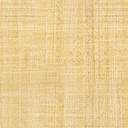 